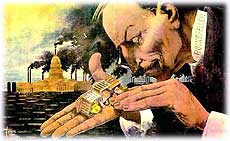 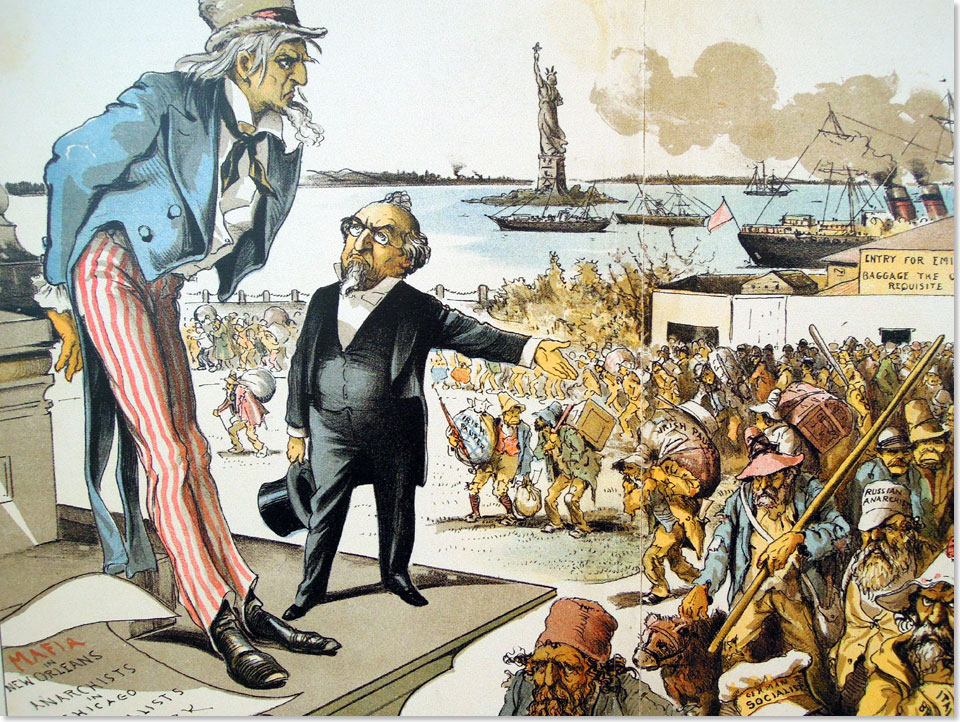 As the United States exits the Civil War, the country finds itself attempting to redefine itself for a modern era.  The nation struggles with the legacy of slavery and the new role and expectations of the free African American population, the mass movement of people into the American west and the conflict it creates with the Native peoples of the west, and the rise of big business in the north and the influence it exerts over the American government and people.  This era is a time of great change and a time of great challenges, but will help to trigger ideas of reform and a significant reexamination of the government.Expected Assignments Due on 2/14:Gilded Age Document Analysis- Gallery WalkTimelineChinese Immigration ActivityPurple Sheet and Essential QuestionsAnalysis of Unit Primary SourcesThe Gilded Age1865-1898DateLesson FocusHomeworkFebruary 6Introduce the Gilded AgeThe “umbrella” of issuesIntroduce TimelineCompare and Contrast Reconstruction, the West and the Gilded AgeUnit 2 Purple SheetUnit 2 Essential QuestionsWork on Timeline ElementsFebruary 7Analysis of Political CartoonsRole of Government in the EraLaissez Faire and Political CorruptionTime for TimelineUnit 2 Purple SheetUnit 2 Essential QuestionsWork on Timeline ElementsFebruary 87 Word Summary: Gospel of WealthGilded AgeRise of Big Business: Robber Barons or Captains of Industry?TimelineUnit 2 Purple SheetUnit 2 Essential QuestionsWork on Timeline ElementsFebruary 9Primary Source Analysis: The JungleGilded AgeIndustrialization and StrikesFinish TimelineEarly ReleaseUnit 2 Purple SheetUnit 2 Essential QuestionsWork on Timeline ElementsDateLesson FocusHomeworkSeptember 11Gilded AgeFinish Industrialization and StrikesImmigration and Urbanization Group Gallery WalkUnit 2 Purple SheetUnit 2 Essential QuestionsWork on Timeline ElementsSeptember 12Gilded AgeImmigrationHistory Alive- Immigration ActivityTimelineUnit 2 Purple SheetUnit 2 Essential QuestionsKeep up with timelineSeptember 13Gilded AgeUrbanizationDocument Analysis- Experiences of ImmigrantsFinish TCITimelineUnit 2 Purple SheetUnit 2 Essential QuestionsKeep up with timelineSeptember 14Wrap up the Gilded AgeReview Units 1 and 2All work for unit due tomorrowSeptember 15Test:  Units 1 and 2Video: The Men Who Made AmericaNo Homework!